Publicado en Madrid el 05/07/2022 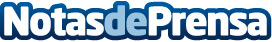 Davcopy.com: primera aplicación en España para registro de copyright del sector audiovisual con blockchainiCommunity Labs, la compañía líder de blockchain as a service, estrena Davcopy.com con un descuento de lanzamiento del 70% de por vida para las primeras suscripciones de este mes de julioDatos de contacto:Mario Garcíamg@icommunity.ioNota de prensa publicada en: https://www.notasdeprensa.es/davcopy-com-primera-aplicacion-en-espana-para Categorias: Nacional Cine Emprendedores E-Commerce Dispositivos móviles Criptomonedas-Blockchain http://www.notasdeprensa.es